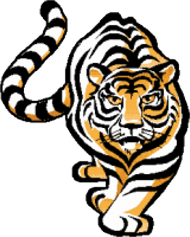 School Site CouncilMinutes: Teacher ElectionTuesday, September 22, 20153:00 pm I. 	Welcome	Mrs. JavelosaMs. Javelosa addressed the faculty during the portion of the staff meeting reserved for the vote of SSC members at approximately 3:15 pm.II. 	Public Comment	PublicThere was no public comment.III.	Brief review of Orientation	Mrs. JavelosaPurpose and function of SSCRoles and responsibilities of members and officersThere was a quick review of the purpose and function of the SSC. Current membership for the 2015-2016 year was reviewed with the faculty:Ms. Pennicooke, Principal- automatic member,Ms. Hakak, Teacher- serving her second of two years,Ms. Javelsoa, Other School Personnel- serving her second of two years.Ms. Meyers, Teacher left the school. She is no longer a member.Mr. Tripp, Teacher and Mr. Melendez, Teacher finished their two year term at the end of last year and would have to run again. They are no longer members.Ms. Ward changed her job role from Teacher to Magnet Coordinator and would have to run for an Other School Personnel position if vacant. (Attachment Handbook Article II Membership Section D Voting Rights Sub section 2. “Members/officers will be automatically terminated from the School Site Council when their affiliation with the school or position for which they are representing ends”). She is no longer a member.In keeping with district policy and bylaws, and becuase of the many problems maintaining quorum during the 2014-2015 year, an announcement was made that the SSC this year would be comprised of 10 members. There was no objection.Therefore, two SSC Teacher vacancies were declared.IV.	Question and answer session	There was a question about why we were not voting for SSC members by private ballot with the response that we are holding elections according to the current LAUSD Policy Bulletin 6541.0 and the Greene Act which requires that the SSC portion of our meeting be open to the public.V. 	Election of teacher committee membersThe floor was opened for nominations.Mr. Tripp self nominated for one of the vacant positions and was unopposed. Ms. Markalian self nominated for the second vacant position and was unopposed. Call for nominees was made three times, with no further nominations.There was a call for a motion to close the nominations and accept the nominees by Mr. Melendez.Mr. Tripp and Ms. Markalian join the SSC by acclamation of the overwhelming majority of the teachers.VI.	AnnouncementsNo announcements.VII.	Adjournment	This section of the faculty meeting was adjourned at approximately 3:35 pm.Our next meeting will be October 12, 2015 at 3:00 in the Library.Minutes are respectfully submitted by Mrs. Javelosa on behalf of the SSC.Consejo del Plantel EducativoActa: Elección de maestrosMartes, 22 de septiembre, 20153:00 pm I. 	Bienvenida	Sra. JavelosaLa Sra. Javelosa se dirigió a los maestros durante la parte de la reunión reservada para el voto de los miembros SSC a aproximadamente las 15:15.II.	Comentario público	PúblicoNo hubo comentario publicoIII.	Breve repaso de la orientación	Sra. JavelosaProposito y function del SSCDeberes y responsabilidades de miembros y funcionariosHubo una rápida repaso del propósito y la función de la SSC.La membresía actual del año 2015-2016 fue revisada con la Facultad:La Sra. Pennicooke, Directora- miembro automática,Sra. Hakak, Maestra sirve su segundo de dos años,La Sra. Javelsoa, Otro Personal de la Escuela sirve su segundo de dos años.La Sra. Meyers, Maestra salió de la escuela. Ya no es miembro.El Sr. Tripp, Maestro y el Sr. Meléndez, Maestro terminaron su mandato de dos años a fines del año pasado y tendrían que ejecutar de nuevo. Ya no son miembros.La Sra. Ward cambió su papel de trabajo como Maestra a Coordinadora de Magnet y tendría que postularse para una posición de Otro Personal de la Escuela si vacante. (Sección 2 del Manual artículo II Membresía sección D Derechos de Votación Sub de accesorio. "Oficiales y miembros serán terminados automáticamente desde el Consejo Escolar cuando su afiliación con la escuela o posición para la cual representan cambia"). Ya no es miembro.De acuerdo con los estatutos y política del distrito y debido a los numerosos problemas mantener quórum durante el año 2014-2015, se hace un anuncio que SSC este año será conformado por 10 miembros. No hubo objeción.Por lo tanto, fueron declarados dos puestos de Maestro del SSC vacantes.V.	Sesión de preguntas y respuestas	Hubo una pregunta acerca de que por qué no votábamos por voto privado para los miembros del SSC con la respuesta que estamos desempeñando las elecciones según la política actual de LAUSD Boletín 6541.0 y de acuerdo a la Acta Greene que require que la porción de nuestro encuentro de SSC sea abierto al público.VI.	Elección de miembros- maestros	Se abrió el piso para las nominaciones.El Sr. Tripp se auto-nominó para uno de los puestos vacantes sin oposición. Sra. Markalian se autp- nominó para la segunda posición vacante sin oposición.La llamada a candidatos fue hecha tres veces, sin nombramientos adicionales.Se hizo un llamado para la moción de cerrar los nombramientos y acceptar los nombrados por el Sr. Melendez.El Sr. Tripp y la Sra. Markalian se afilian al SSC por aclamación de la gran mayoría de los maestros.VII.	AnunciosNo hubo anuncios.VIII.	Clausura de la reunión	Esta sección de la reunión se clausuró a las 15:35.La proxima reunión será el 12 de octubre, 2015 a las 3:00 en la biblioteca.Acta respetuosamente se rinde por la Sra. Javelosa de parte del SSC.